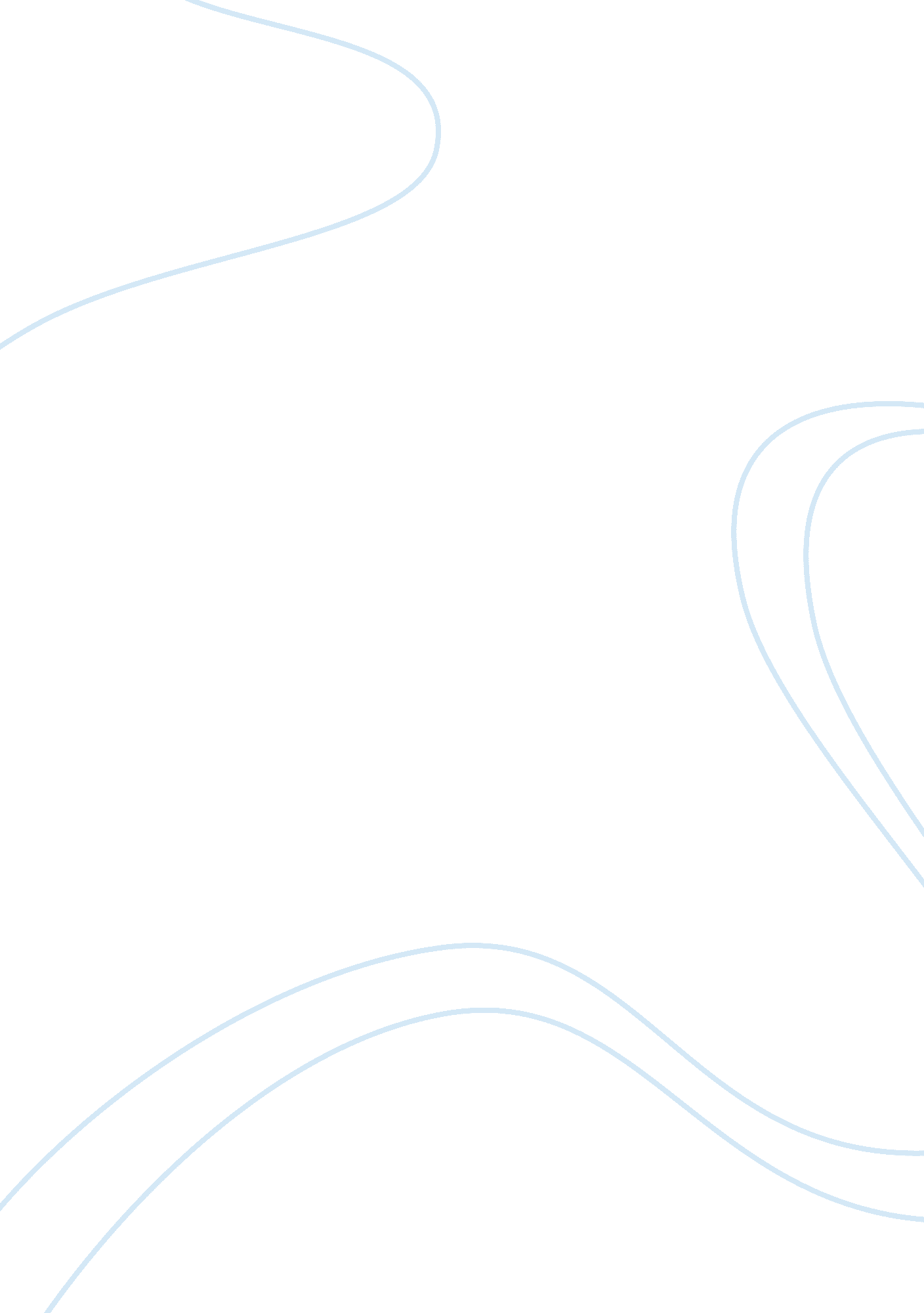 Effects of kpop addiction to students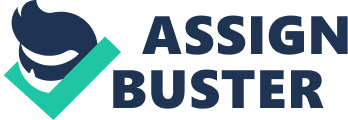 \n[toc title="Table of Contents"]\n \n \t What is Kpop? \n \t Effects of Kpop to students \n \t How does kpop influence to students? \n \n[/toc]\n \n Contents How does kpop influence to students? What is Kpop? Performance K-Pop or Korean Pop is a musical genre originating in South Korea that is characterized by a wide variety of audiovisual elements. By tapping into social networking services and the video sharing platform Youth, the K-pop industry’s ability to secure a sizable overseas audience has facilitated a noticeable rise in the global proliferation of the genre. When zooming in on this international success of k- pop, we can see that there is a Korean wave going on. This Korean wave does not only include music, but also movies and TV dramas. Especially in Asia the demand for Korean cultural products has grown so big that it can rival with Japanese and Western culture. Those had been the main source for music, movies and television in Asia until Halley. The Halley Wave started in our country indirectly through Cornflakes in 2003. When the Korean dramas started airing on national television it became a big hit. During the same year, one of the first Korean music videos was aired on Mix, the music video of Mina with her first single “ Answer The Phone”. Going back to the television, following the success of Endless Love, Full House was aired in 2005. Effects of Kpop to students Full House starred the same actress from Endless Love, Song Hey Kooky, who was paired with Rain, a Korean singer-actor. Because of the rise of Rain as a singer here in the Philippines, among other reasons more Filipinos became interested in K-Pop. From then on, various Korean singers became known Like Swinish, Essen, BOA, TV, U-KISS, Super Junior, Girls’ Generation, none, Big Bang, Wonder Girls, Shine, Infinite etc. Actually had fan bases here In the country. In fact, teenagers especially the students are the ones who are really Into K-Pop addiction. Because of the use of social media, K-Pop Is no longer Just a musical genre. Some K-Pop fans make fan arts, fan videos and fan fictions of the group they like. Students use their free time to explore the works of other fans and make It as their Inspiration. K-Pop serves as an Inspiration for some students, by studying hard they can fulfill their dreams to go to South Korea and explore what they can only see on the Internet or TV. But In some cases, some students no longer care about their academic performance; they are completely obsessed with K-Pop. As If their world only revolves with It. This paper will look Into the K-Pop Invasion. Research Questions: 1 . Why do students frequently watch and listen to K-Pop? 2. What are the aspects of K-Pop In which students are Into? How does kpop influence to students? Kop Addiction and Its Influence to Students Academic Performance By chancing interested in K-Pop. From then on, various Korean singers became known like Swinish, Essen, Super Junior, Girls’ Generation, none , Big Bang, Wonder Girls, Shine, Infinite etc. Actually had fan bases here in the country. In fact, teenagers especially the students are the ones who are really into K-Pop addiction. Because of the use of social media, K-Pop is no longer Just a musical genre. Some K- use their free time to explore the works of other fans and make it as their inspiration. K-Pop serves as an inspiration for some students, by studying hard they can fulfill their dreams to go to South Korea and explore what they can only see on the internet or TV. But in some cases, some students no longer care about their academic performance; they are completely obsessed with K-Pop. As if their world only revolves with it. This paper will look into the K-Pop invasion. Research Questions: 2. What are the aspects of K-Pop in which students are into? 